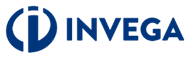 paraiška gauti Subsidiją akcijų arba obligacijų tinkamam įtraukimui į Vertybinių popierių biržąPrašome suteikti subsidiją akcijų arba obligacijų tinkamam įtraukimui į Vertybinių popierių biržą (toliau – Projektas):Patvirtinu, kad:Šioje paraiškoje ir prie jos pridedamuose dokumentuose pateikta informacija yra tikra ir teisinga.Pareiškėjas yra susipažinęs su projekto finansavimo sąlygomis, tvarka ir reikalavimais, nustatytais Apraše. Jeigu keičiant Aprašą bus nustatyta naujų reikalavimų ir sąlygų, sutinka jų laikytis.Pareiškėjui žinoma, kad projektas, kuriam finansuoti teikiama ši paraiška, bus vykdomas iš į INVEGOS fondą grįžusių lėšų, kaip jos apibrėžtos Įgyvendinant finansų inžinerijos priemones grįžusių ir grįšiančių lėšų panaudojimo tvarkos aprašo, patvirtinto Lietuvos Respublikos Vyriausybės 2013 m. rugpjūčio 28 d. nutarimu Nr. 791 „Dėl Įgyvendinant finansų inžinerijos priemones grįžusių ir grįšiančių lėšų panaudojimo tvarkos aprašo patvirtinimo, 2.6 papunktyje.Pareiškėjas įsipareigoja per INVEGOS nustatytą terminą pateikti jai reikiamą informaciją ir (arba) atlikti Lietuvos Respublikos atsakingų institucijų nurodytus veiksmus, vykdomus dėl Apraše nurodytų ir kitų Lietuvos Respublikos teisės aktų nuostatų taikymo.Pareiškėjas yra įvykdęs su mokesčių ir socialinio draudimo įmokų mokėjimu susijusius įsipareigojimus pagal Lietuvos Respublikos teisės aktus ir neturi mokestinių nepriemokų, viršijančių 50 Eur (penkiasdešimt eurų).Pareiškėjas yra įregistruotas Juridinių asmenų registre. Jei Pareiškėjas yra Lietuvos Respublikoje neregistruotas juridinis asmuo ar organizacija, jo nuolatinė buveinė įregistruota Mokesčių mokėtojų registre, vadovaujantis Mokesčių mokėtojų registro nuostatais, patvirtintais Lietuvos Respublikos Vyriausybės 2000 m. rugsėjo 6 d. nutarimu Nr. 1059 „Dėl Mokesčių mokėtojų registro įsteigimo ir jo nuostatų patvirtinimo.Pareiškėjui paraiškos pateikimo metu nėra iškelta bankroto ir (ar) restruktūrizavimo byla pagal Lietuvos Respublikos juridinių asmenų nemokumo įstatymą arba iki jo įsigaliojimo galiojusius Lietuvos Respublikos įmonių bankroto įstatymą ir Lietuvos Respublikos įmonių restruktūrizavimo įstatymą.Pareiškėjas nėra gavęs valstybės pagalbos, kuri Europos Komisijos sprendimu (dėl individualios pagalbos arba pagalbos schemos) buvo pripažinta neteisėta ir nesuderinama su vidaus rinka, arba yra grąžinęs visą jos sumą, įskaitant palūkanas, kaip nustatyta 2015 m. liepos 13 d. Tarybos reglamente (ES) 2015/1589, nustatančiame išsamias Sutarties dėl Europos Sąjungos veikimo 108 straipsnio taikymo taisykles.Pareiškėjas nėra gavęs pagalbos iš Lietuvos Respublikos valstybės biudžeto ir (arba) savivaldybių biudžetų, kitų piniginių išteklių, kuriais disponuoja valstybė ir (ar) savivaldybės, Europos Sąjungos struktūrinių fondų, kitų Europos Sąjungos finansinės paramos priemonių ar kitos tarptautinės paramos lėšų toms pačioms tinkamoms finansuoti išlaidoms, nurodytoms Aprašo 13 punkte, taip pat neplanuoja kreiptis į kitas institucijas dėl tų pačių išlaidų kompensavimo. Pareiškėjas nėra sunkumų patirianti įmonė, kaip tai apibrėžta Reglamento Nr. 651/2014 2 straipsnio 18 punkte.Pareiškėjui žinoma, kad išlaidų pagal Aprašą kompensavimas yra de minimis pagalba Pareiškėjui, kurios teikimui taikomas Reglamentas (ES) Nr. 1407/2013 (kai Pareiškėjas paraiškoje prašo suteikti pagalbą vadovaujantis Reglamentu (ES) Nr. 1407/2013) arba Reglamento (ES) Nr. 651/2014 18 straipsnio nuostatomis (kai Pareiškėjas paraiškoje prašo suteikti pagalbą vadovaujantis Reglamentu (ES) Nr. 651/2014.Pareiškėjui gali būti suteikta atitinkamo dydžio pagalba vadovaujantis Reglamentu (ES) Nr. 1407/2013 (tuo atveju, kai Pareiškėjas paraiškoje prašo suteikti pagalbą vadovaudamasis Reglamentu (ES) Nr. 1407/2013) arba Reglamento (ES) Nr. 651/2014 18 straipsnio nuostatomis (tuo atveju, kai Pareiškėjas paraiškoje prašo suteikti pagalbą vadovaudamasis Reglamentu (ES) Nr. 651/2014).Pareiškėjo vykdoma veikla  nepriskiriama Reglamento (ES) Nr. 1407/2013 1 straipsnio 1 dalyje ir Reglamento (ES) Nr. 651/2014 1 straipsnio 2–5 dalyse nurodytiems sektoriams.Pareiškėjas yra informuotas, kad INVEGA tvarkys visus paraiškoje nurodytus asmens duomenis paraiškų administravimo tikslu pagal Aprašą.Pareiškėjas yra informuotas, kad Europos Audito Rūmų, Europos Komisijos, Lietuvos Respublikos finansų ministerijos ir tarpinių institucijų, Viešųjų pirkimų tarnybos, Lietuvos Respublikos valstybės kontrolės, Finansinių nusikaltimų tyrimo tarnybos prie Vidaus reikalų ministerijos, Lietuvos Respublikos specialiųjų tyrimų tarnybos ir Lietuvos Respublikos konkurencijos tarybos, INVEGOS atstovai ir (ar) jų įgalioti asmenys gali audituoti ar tikrinti jo, kaip projekto vykdytojo, ūkinę ir finansinę veiklą projekto įgyvendinimo tikslu. Pareiškėjas yra informuotas (-a), kad minėtos institucijos funkcijoms atlikti gali prašyti ir gauti visą reikalingą informaciją apie Pareiškėją, paraiškoje nurodytus asmenis iš valstybės, užsienio registrų ir institucijų duomenų bazių bei kitų juridinių asmenų valdomų įmonių mokumo ir kreditingumo bazių.Pareiškėjas yra  informuotas, kad paraiška gali būti atmesta, jeigu nustatyta tvarka ir terminais nebus pateikti prašomi dokumentai ir (ar) informacija.Pareiškėjas yra informuotas, kad informacija apie Pareiškėjo pateiktą paraišką (Pareiškėjo pavadinimas, projekto pavadinimas, trumpas projekto aprašymas, paraiškos kodas ir prašomų skirti finansavimo lėšų suma), taip pat paraiškos vertinimo rezultatai, priimtas sprendimas finansuoti projektą arba jo nefinansuoti, projektui skirtų finansavimo lėšų suma, informacija apie įgyvendinant projektą sukurtus produktus (jeigu jų skelbimas neprieštarauja Lietuvos Respublikos teisės aktams) viešinimo tikslais bus skelbiami interneto svetainėse ir www.invega.lt.Pareiškėjas yra informuotas, kad paraiškoje pateikti duomenys bus apdorojami ir saugomi Valstybės biudžeto apskaitos ir mokėjimų ir INVEGOS informacinėse sistemose 10 metų nuo paskutinio dokumento datos.Pareiškėjas sutinka, kad su išlaidų kompensavimu pagal Aprašą susijusi informacija, Pareiškėjo kontaktiniai duomenys būtų perduoti trečiosioms šalims ir naudojami tyrimo ir (arba) apklausos tikslais.Pareiškėjas besąlygiškai įsipareigoja grąžinti nepagrįstai gautas lėšas ar jų dalį su palūkanomis, jei jos būtų gautos dėl klaidos, pateiktos neteisingos informacijos, atsiradusio privalomų reikalavimų ar sąlygų neatitikimo ar kitų priežasčių pagal INVEGOS rašytinį pareikalavimą per nurodytą terminą.Pareiškėjas sutinka, kad visa informacija apie paraiškos vertinimą, priimtus sprendimus, taip pat visa kita informacija, susijusi su projekto įgyvendinimu, būtų siunčiama paraiškoje nurodytu elektroniniu paštu. Pareiškėjui žinoma, kad privalo informuoti INVEGĄ apie elektroninio pašto adreso ar atsakingų asmenų kontaktinių duomenų, kurie nurodyti paraiškoje, pasikeitimą.__________________________________________		___________________________________________________Pareiškėjo atstovo pareigos			Parašas**, vardas, pavardė**Paraiška turi būti pasirašyta kvalifikuotu elektroniniu parašu PareiškėjasPavadinimas:Įmonės kodas:Įmonės pagrindinės ekonominės veiklos kodas:Adresas:Telefono numeris:El. pašto adresas:Pareiškėjo vadovo arba Pareiškėjo vardu įgalioto asmens vardas, pavardė, pareigos:Už paraišką atsakingo asmensvardas, pavardė, pareigos, kontaktiniai duomenys:Ar Pareiškėjo akcijos ir (ar) obligacijos nėra įtrauktos į Vertybinių popierių biržą iki priemonės „Vertybinių popierių įtraukimo į vertybinių popierių biržą skatinimas“ sąlygų aprašo (toliau – Aprašas) įsigaliojimo dienos (2021 m. liepos 21 d.)?* Įrašykite „Nėra įtrauktos“ arba „Yra įtrauktos“ ir nurodykite vertybinių popierių rūšį, įtraukimo į vertybinių popierių biržą datą  * Jei į Vertybinių popierių biržą iki Aprašo įsigaliojimo dienos yra įtrauktos Pareiškėjo akcijos, jis turi teisę kreiptis į INVEGĄ norėdamas gauti Subsidiją, skirtą obligacijoms įtraukti į Vertybinių popierių biržą. Jei į Vertybinių popierių biržą iki Aprašo įsigaliojimo dienos yra įtrauktos Pareiškėjo obligacijos, jis turi teisę kreiptis į INVEGĄ norėdamas gauti Subsidiją, skirtą akcijoms įtraukti į Vertybinių popierių biržą* Jei į Vertybinių popierių biržą iki Aprašo įsigaliojimo dienos yra įtrauktos Pareiškėjo akcijos, jis turi teisę kreiptis į INVEGĄ norėdamas gauti Subsidiją, skirtą obligacijoms įtraukti į Vertybinių popierių biržą. Jei į Vertybinių popierių biržą iki Aprašo įsigaliojimo dienos yra įtrauktos Pareiškėjo obligacijos, jis turi teisę kreiptis į INVEGĄ norėdamas gauti Subsidiją, skirtą akcijoms įtraukti į Vertybinių popierių biržąFinansuojamas projektas Pareiškėjas planuoja į Vertybinių popierių biržą įtraukti arba jau įtraukė (bet ne anksčiau kaip 2021 m. liepos 21 d.) išleistas (Pareiškėjas turi teisę pateikti vieną paraišką gauti Subsidiją akcijoms tinkamai įtraukti (įtraukus) į Vertybinių popierių biržą ir (ar) vieną paraišką gauti Subsidiją obligacijoms tinkamai įtraukti (įtraukus) į Vertybinių popierių biržą):Pareiškėjas planuoja į Vertybinių popierių biržą įtraukti arba jau įtraukė (bet ne anksčiau kaip 2021 m. liepos 21 d.) išleistas (Pareiškėjas turi teisę pateikti vieną paraišką gauti Subsidiją akcijoms tinkamai įtraukti (įtraukus) į Vertybinių popierių biržą ir (ar) vieną paraišką gauti Subsidiją obligacijoms tinkamai įtraukti (įtraukus) į Vertybinių popierių biržą):akcijasobligacijasProjektui prašoma suteikti finansavimą vadovaujantis:Projektui prašoma suteikti finansavimą vadovaujantis:2013 m. gruodžio 18 d. Komisijos reglamentu (ES) Nr. 1407/2013 dėl Sutarties dėl Europos Sąjungos veikimo 107 ir 108 straipsnių taikymo de minimis pagalbai, su visais pakeitimais (toliau – Reglamentas (ES) Nr. 1407/2013). Pareiškėjams, kurie jau yra tinkamai įtraukę akcijas ar obligacijas į Vertybinių popierių biržą, iki paraiškos pateikimo dienos, gali būti suteikta tik de minimis pagalba, kurios teikimui taikomas Reglamentas (ES) Nr. 1407/2013;2014 m. birželio 17 d. Komisijos reglamentu (ES) Nr. 651/2014, kuriuo tam tikrų kategorijų pagalba skelbiama suderinama su vidaus rinka taikant Sutarties 107 ir 108 straipsnius, su visais pakeitimais (toliau – Reglamentas (ES) Nr. 651/2014) pagal 18 straipsnio nuostatasPRIEDAI prie paraiškosPriedo pavadinimasŽymima, jeigu teikiamaSmulkiojo ar vidutinio verslo subjekto statuso deklaracijos forma F1, patvirtinta Lietuvos Respublikos ūkio ministro 2008 m. kovo 26 d. įsakymu Nr. 4-119 „Dėl Smulkiojo ir vidutinio verslo subjekto statuso deklaravimo tvarkos aprašo ir Smulkiojo ar vidutinio verslo subjekto statuso deklaracijos formos patvirtinimo“ (privaloma)„Vienos įmonės“ deklaracija pagal Lietuvos Respublikos ekonomikos ir inovacijų ministerijos rekomenduojamą formą (privaloma tuo atveju, kai prašoma teikti pagalbą pagal Reglamentą (ES) Nr. 1407/2013) Deklaracija dėl atitikimo Reglamento (ES) Nr. 651/2014 2 straipsnio 18 dalies ir 6 straipsnio nuostatoms (privaloma tuo atveju, kai prašoma teikti pagalbą pagal Reglamentą (ES) Nr. 651/2014)Deklaracija, kad Pareiškėjo vykdomoje veikloje, veiksmuose, sandoriuose nedalyvauja subjektai, kuriems pritaikytos tarptautinės sankcijos (privaloma)Pareiškėjo tarpinės finansinės ataskaitos už paskutinį praėjusį ketvirtį arba mėnesio, ėjusio prieš paraiškos pateikimą, paskutinę dieną rinkinys (privaloma)Pareiškėjo įgaliojimas, suteiktas įgaliotam asmeniui, jeigu paraišką pasirašo ne Pareiškėjo vadovasPAREIŠKĖJO DEKLARACIJA